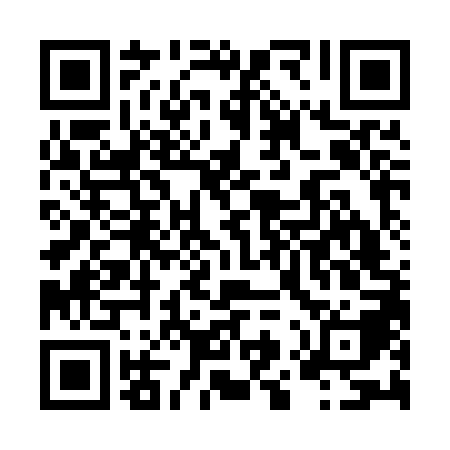 Ramadan times for Gratkorn, AustriaMon 11 Mar 2024 - Wed 10 Apr 2024High Latitude Method: Angle Based RulePrayer Calculation Method: Muslim World LeagueAsar Calculation Method: ShafiPrayer times provided by https://www.salahtimes.comDateDayFajrSuhurSunriseDhuhrAsrIftarMaghribIsha11Mon4:374:376:1912:093:205:595:597:3512Tue4:354:356:1712:083:216:006:007:3613Wed4:334:336:1512:083:226:026:027:3814Thu4:314:316:1312:083:236:036:037:3915Fri4:294:296:1112:073:246:056:057:4116Sat4:274:276:0912:073:256:066:067:4317Sun4:254:256:0712:073:256:086:087:4418Mon4:224:226:0512:073:266:096:097:4619Tue4:204:206:0312:063:276:106:107:4720Wed4:184:186:0112:063:286:126:127:4921Thu4:164:165:5912:063:296:136:137:5022Fri4:144:145:5712:053:306:156:157:5223Sat4:114:115:5512:053:306:166:167:5424Sun4:094:095:5312:053:316:176:177:5525Mon4:074:075:5112:053:326:196:197:5726Tue4:044:045:4912:043:336:206:207:5927Wed4:024:025:4712:043:336:226:228:0028Thu4:004:005:4512:043:346:236:238:0229Fri3:583:585:4312:033:356:246:248:0430Sat3:553:555:4112:033:356:266:268:0531Sun4:534:536:391:034:367:277:279:071Mon4:504:506:371:024:377:297:299:092Tue4:484:486:351:024:387:307:309:113Wed4:464:466:331:024:387:317:319:124Thu4:434:436:311:024:397:337:339:145Fri4:414:416:291:014:407:347:349:166Sat4:394:396:271:014:407:357:359:187Sun4:364:366:251:014:417:377:379:198Mon4:344:346:231:004:417:387:389:219Tue4:314:316:211:004:427:407:409:2310Wed4:294:296:201:004:437:417:419:25